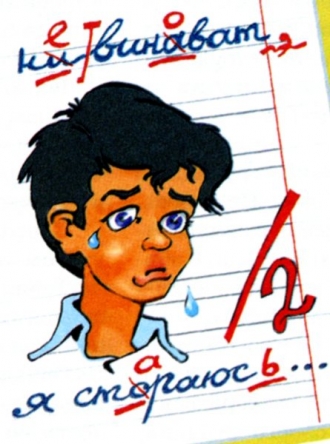 Дисграфия – нарушение процесса письма, проявляющиеся в повторяющихся, стойких ошибках, которые обусловлены несформированной высшей психической деятельностью, участвующей в процессе письма. Данное нарушение является препятствием для овладения учениками грамоты и грамматики языка.При дисграфии дети с трудом овладевают письмом: их письменные работы содержат множество специфических ошибок. На что следует обратить внимание родителям?Ребенок-левша;Раньше был левшой, но переучили и теперь он пишет правой;Двуязычная семья;Ребенок раньше занимался с логопедом;У ребенка имеются проблемы с памятью и вниманием;Ребенок рано пошел в школу;При письме ребенок пропускает буквы, слоги, не дописывает слова;У ребенка имеются нарушения фонетического восприятия Ребенок пишет то, что говорит (при нарушении произношения). Например, «лакета» вместо «ракета».Существует пять форм дисграфии:
1. Артикуляторно-акустическая форма дисграфии. 
При этой форме дисграфии ребенок, имеющий нарушение звукопроизношения, опираясь на свое неправильное произношение, фиксирует его на письме. Иными словами, пишет так, как произносит. Значит, до тех пор, пока не будет исправлено звукопроизношение, заниматься коррекцией письма с опорой на проговаривание нельзя.

2. Акустическая форма дисграфии.
Эта форма дисграфии проявляется в заменах букв, соответствующих, фонетически близким звукам. При этом в устной речи звуки произносятся правильно. На письме чаще всего смешиваются буквы, обозначающие звонкие - глухие (Б-П; В-Ф; Д-Т; Ж-Ш и т.д.), свистящие - шипящие (С-Ш; З-Ж и т.д.), аффрикаты и компоненты, входящие в их состав (Ч-Щ; Ч-ТЬ; Ц-Т; Ц-С и т.д.).
Также проявляется в неправильном обозначении мягкости согласных на письме: "малчик", "Луся", "больит" и т.д. 

3. Дисграфия на почве нарушения языкового анализа и синтеза. 
Это наиболее часто встречающаяся форма дисграфии у детей, страдающих нарушениями письменной речи. Для нее наиболее характерны следующие ошибки:пропуски букв и слогов;перестановка букв и (или) слогов;недописывание слов;написание лишних букв в слове (бывает, когда ребенок, проговаривая при письме, очень долго "поет звук";повторение букв и (или) слогов;контоминация - в одном слове слоги разных слов;слитное написание предлогов, раздельное написание приставок ("накрыше", "на ступила").

4. Аграмматическая дисграфия. 
Связана с недоразвитием грамматического строя речи. Ребенок пишет аграмматично, т.е. как бы вопреки правилам грамматики ("красивый шапка", "сильные мальчик"). Аграмматизмы на письме отмечаются на уровне слова, словосочетания, предложения и текста.
Аграмматическая дисграфия обычно проявляется с 3-го класса, когда школьник активно приступает к изучению грамматических правил. На этом этапе обнаруживается, что ребенок не может овладеть правилами изменения слов по падежам, числам, родам. Это выражается в неправильном написании окончаний слов, в неумении согласовать слова между собой. 

5. Оптическая дисграфия. 
При оптической дисграфии  недостаточно сформированы зрительно-пространственные представления и зрительный анализ и синтез. Все буквы русского алфавита состоят из набора одних и тех же элементов "палочки", "овалы" и нескольких "специфичных" элементов. Одинаковые элементы по-разному комбинируясь в пространстве, и образуют различные буквенные знаки: и, ш, ц, щ; б, в, д, у...
Если ребенок не улавливает тонких различий между буквами, то это непременно приведет к трудностям усвоения начертания букв и к неправильному изображению их на письме.

Ошибки, наиболее часто встречающиеся на письме: 
- недописывание элементов букв - добавление лишних элементов;
- пропуски элементов, особенно при соединении букв, включающих одинаковый элемент;
- зеркальное написание букв.Что делать, если у ребенка обнаружилась дисграфия?Прежде всего: не падать духом!!!Такие ребята вполне способны овладеть чтением и письмом, если они будут настойчиво заниматься. Кому-то понадобятся годы занятий, кому-то – месяцы. Суть уроков – тренировка речевого слуха и буквенного зрения. За помощью необходимо обратиться к учителю-логопеду. Логопедические занятия  проводятся по определенной системе: используются различные речевые игры и упражнения, разрезная или магнитная азбука для складывания слов, выделение грамматических элементов слов и многое другое. Ребенок должен усвоить, как произносятся определенные звуки и какой букве при письме этот звук соответствует.   Тренировка ведется путем повторения слов, диктанта, подбора слов по заданным звукам, анализа звуко-буквенного состава слов ипользуется наглядный материал, помогающий запомнить начертания букв.    Работа по устранению дисграфии должна начинаться не в школе когда обнаружатся специфические ошибки на письме, а в дошкольном возрасте, задолго до начала обучения ребенка грамоте. Дети страдающие дисграфией, нуждаются в специальной логопедической помощи, т.к. специфические ошибки письма не могут быть преодалены обычными школьными методами. Важно! Дисграфию значительно легче предупредить, чем устранить!Список литературы
1.. И.Е. Токарь "Сборник упражнений по предупреждению и коррекции письменных нарушений речи" (очень много полезных упражнений, со "шрифтом" тоже).
2. З.И. Бекшиева "Коррекция письменной речи у школьников"
3. Л.Н. Ефименкова "Коррекция устной и письменной речи у первоклассников"
4. Н.А. Кочеткова "Я различаю буквы о-а, сходные по написанию: альбом ученика (и другие), издательство "ГНОМ и Д", 2005.
5.. В.И. Городилова, М.З. Кудрявцева "ЧТЕНИЕ И ПИСЬМО.Обучение, развитие и исправление недостатков".
6. Н.Г. Алтухова "Научитесь слышать звук".
7. А.А. Осипова "Диагностика и коррекция внимания" (программа для детей 5-9 лет).
8.. З. В. Короткевич « Текстовые упражнения для развития орфографической зоркости младших школьников. 2-4 классы . Издательство: Мозырь: Содействие . Год: 2010
9.. А. Е. Соболева , Е. Н. Емельянова « Пишу без ошибок. Русский язык с нейропсихологом» Издательство: Питер Год: 2008